ЗаявлениеПрошу предоставить в 20____ году ежемесячную компенсацию части родительской платы за присмотр и уход за ребенком _______________________________________________________ дата рождения «_____» ________ 20 ___ г.посещающего ГБДОУ детский сад компенсирующего вида № 118 Адмиралтейского района Санкт – Петербурга, реализующего основную образовательную программу дошкольного образования, путем уменьшения ежемесячной родительской платы на размер компенсации части родительской платы. Прилагаю сведения о документах, подтверждающих право на компенсацию части родительской платы в размере 100 %. Гарантирую своевременность и достоверность сведений при изменении оснований для компенсации части родительской платы.Подпись родителя (законного представителя) ребенка_____________________ /_______________________________/                                                                                                                             расшифровка подписи                                                                                               «_____» декабря 2022 г.    Я,________________________________________________________ даю согласие на обработку                            (Фамилия, имя, отчество заявителя)персональных данных, связанных с предоставлением государственной услуги.Подпись родителя (законного представителя) ребенка_____________________ /_______________________________/                                                                                                                             расшифровка подписи                                                                                               «_____» декабря 2022 г.     Руководителю исполнительного органа государственной власти
 главе администрации Адмиралтейского районаг. Санкт-ПетербургаС.И. ОверчукуОБРАЩЕНИЕОБРАЩЕНИЕ№СВЕДЕНИЯПервичноеПовторное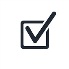 I. СВЕДЕНИЯ О РОДИТЕЛЕ (ЗАКОННОМ ПРЕДСТАВИТЕЛЕ) РЕБЕНКАI. СВЕДЕНИЯ О РОДИТЕЛЕ (ЗАКОННОМ ПРЕДСТАВИТЕЛЕ) РЕБЕНКАI. СВЕДЕНИЯ О РОДИТЕЛЕ (ЗАКОННОМ ПРЕДСТАВИТЕЛЕ) РЕБЕНКАI. СВЕДЕНИЯ О РОДИТЕЛЕ (ЗАКОННОМ ПРЕДСТАВИТЕЛЕ) РЕБЕНКАОБЩИЕ СВЕДЕНИЯОБЩИЕ СВЕДЕНИЯОБЩИЕ СВЕДЕНИЯОБЩИЕ СВЕДЕНИЯЗаявитель по отношению к ребенкуМать Отец   Законный представитель Мать Отец   Законный представитель ФамилияИмяОтчествоГражданствоНомер контактного телефонаАдрес электронной почтыАДРЕС РЕГИСТРАЦИИАДРЕС РЕГИСТРАЦИИАДРЕС РЕГИСТРАЦИИАДРЕС РЕГИСТРАЦИИСтранаПочтовый индексОбласть (край, округ, республика)РайонГородРайон городаУлицаДомКорпусКвартираМЕСТО ЖИТЕЛЬСТВА (ФАКТИЧЕСКОЕ)МЕСТО ЖИТЕЛЬСТВА (ФАКТИЧЕСКОЕ)МЕСТО ЖИТЕЛЬСТВА (ФАКТИЧЕСКОЕ)МЕСТО ЖИТЕЛЬСТВА (ФАКТИЧЕСКОЕ)Город/ Населенный пунктРайон городаУлицаДомКорпусКвартираДОКУМЕНТ, УДОСТОВЕРЯЮЩИЙ ЛИЧНОСТЬДОКУМЕНТ, УДОСТОВЕРЯЮЩИЙ ЛИЧНОСТЬДОКУМЕНТ, УДОСТОВЕРЯЮЩИЙ ЛИЧНОСТЬДОКУМЕНТ, УДОСТОВЕРЯЮЩИЙ ЛИЧНОСТЬНаименование документаСерияНомерДата выдачиМесто выдачиII. СВЕДЕНИЯ О РЕБЕНКЕII. СВЕДЕНИЯ О РЕБЕНКЕII. СВЕДЕНИЯ О РЕБЕНКЕII. СВЕДЕНИЯ О РЕБЕНКЕФамилия ребенкаИмя ребенкаОтчество ребенкаПолДата рожденияСВИДЕТЕЛЬСТВО О РОЖДЕНИИСВИДЕТЕЛЬСТВО О РОЖДЕНИИСВИДЕТЕЛЬСТВО О РОЖДЕНИИСВИДЕТЕЛЬСТВО О РОЖДЕНИИСерияНомерДата выдачиКем выданНомер актовой записиАДРЕС РЕГИСТРАЦИИ РЕБЕНКААДРЕС РЕГИСТРАЦИИ РЕБЕНКААДРЕС РЕГИСТРАЦИИ РЕБЕНКААДРЕС РЕГИСТРАЦИИ РЕБЕНКАСтранаПочтовый индексОбласть (край, округ, республика)РайонГородРайон городаУлицаДомКорпусКвартираМЕСТО ЖИТЕЛЬСТВА (ФАКТИЧЕСКОЕ) РЕБЕНКАМЕСТО ЖИТЕЛЬСТВА (ФАКТИЧЕСКОЕ) РЕБЕНКАМЕСТО ЖИТЕЛЬСТВА (ФАКТИЧЕСКОЕ) РЕБЕНКАМЕСТО ЖИТЕЛЬСТВА (ФАКТИЧЕСКОЕ) РЕБЕНКАГород/ Населенный пунктРайон городаУлицаДомКорпусКвартираIII. СВЕДЕНИЯ ОБ ОБРАЗОВАТЕЛЬНОЙ ОРГАНИЗАЦИИIII. СВЕДЕНИЯ ОБ ОБРАЗОВАТЕЛЬНОЙ ОРГАНИЗАЦИИIII. СВЕДЕНИЯ ОБ ОБРАЗОВАТЕЛЬНОЙ ОРГАНИЗАЦИИIII. СВЕДЕНИЯ ОБ ОБРАЗОВАТЕЛЬНОЙ ОРГАНИЗАЦИИРайон Санкт-ПетербургаАдмиралтейскийАдмиралтейскийНомер ДОУ118118Дата начала посещения ребенком ДОУ (на основании договора, заключенного между ДОУ и родителями)IV. ОСНОВАНИЕ ДЛЯ ПРЕДОСТАВЛЕНИЯ КОМПЕНСАЦИИIV. ОСНОВАНИЕ ДЛЯ ПРЕДОСТАВЛЕНИЯ КОМПЕНСАЦИИIV. ОСНОВАНИЕ ДЛЯ ПРЕДОСТАВЛЕНИЯ КОМПЕНСАЦИИIV. ОСНОВАНИЕ ДЛЯ ПРЕДОСТАВЛЕНИЯ КОМПЕНСАЦИИНазвание документаРеквизиты документаРеквизиты документаЗаключение ТПМПК 